 «Родителям на заметку»Поделки в виде ракет.Мы ракеты сделаем руками,  и отправим их в космические дали.Для начала нужно сделать гармошку из квадрата.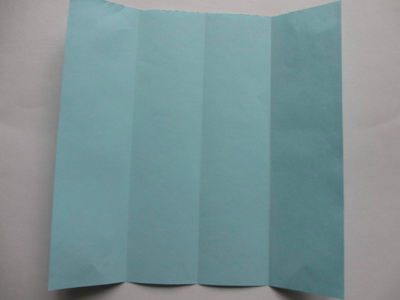 Отгибаем верхние уголки к линии, расположенной чуть выше середины квадрата.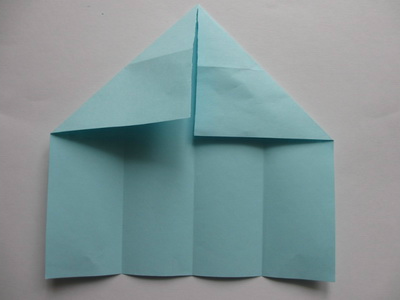 -20-«Нахлестываем» правую часть ракеты.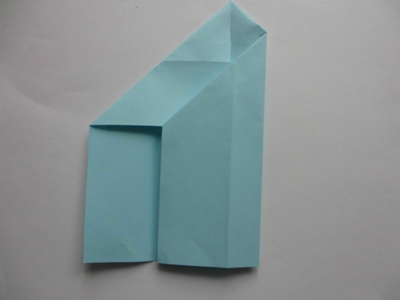 Осуществляем сборку ракеты, как показано на фотографии.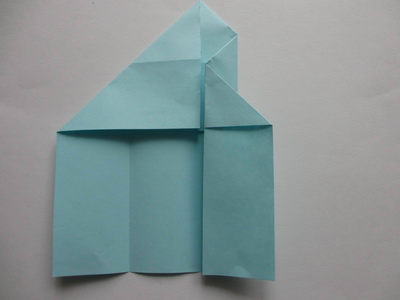 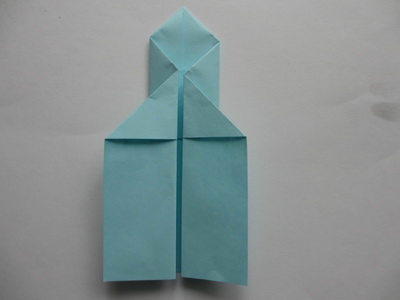 -21-Подрезаем кончики крыльев у ракеты.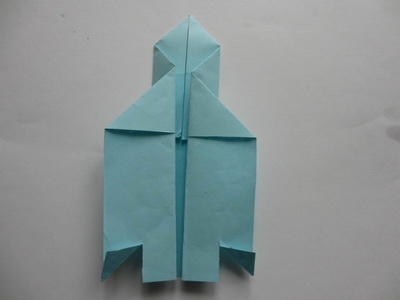 Наклеиваем иллюминаторы на ракету.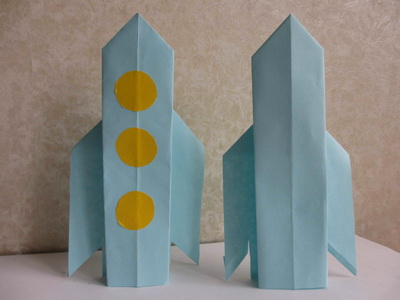 -22-«Поэтическая страничка»«Юрий Гагарин»В космической ракете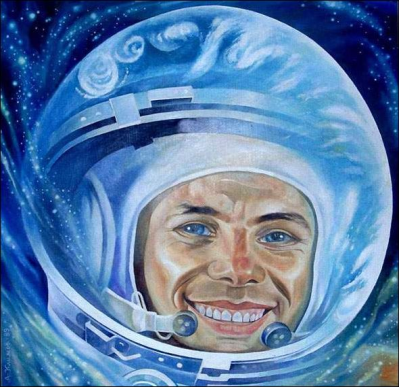 С название «Восток»Он первым на планетеПодняться к звёздам смог. Поёт об этом песниВесенняя капель:Навеки будут вместеГагарин и апрель.                                  В. Степанов«День космонавтики»Взлетел в ракете русский парень,всю землю видел с высоты.Был первым в космосе Гагарин…Каким по счету будешь ты?                                                                                      В. ОрловЛетит корабльЛетит в космической далиСтальной корабль вокруг Земли.И хоть малы его окошки,Всё видно в них как на ладошке:Степной простор, морской прибой,А может быть и нас с тобой!«Первый полёт»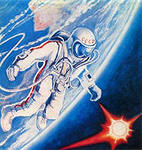 Ладонью заслонясь от света,Сидит мальчишка. Тишина. И вдруг волшебное: — РакетаДостигла станции Луна. — И оторвавшись от тетрадок,Сказал с достоинством:— Порядок. — Как будто так и быть должно.Должно быть так, а не иначе.И удивительного нет, Что это нами, нами начатШтурм неразгаданных планет. Его за скупость не корите:Мальчишка сдержан потому,Что продолжение открытийЭпоха вверила ему!                       -23-                          Л. Татьяничева     ВозвращениеЗакончился Космический полёт, Корабль спустилсяВ заданном районе,И вот уж целиной Пилот идёт, Чтоб снова, землюВзять в свои ладони…И в космосеОн думал лишь о ней,Из-за неёЛетал в такие дали —И лишь о нейВсе двести долгих днейПисал в своёмКосмическом журнале!                                           В. Орлов«Космонавт»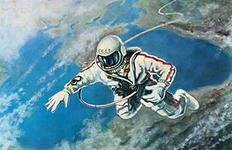 Когда последний закруглен виток.Так хорошо сойти на Землю снова,И окунуться после всех тревогВ живую красоту всего земного.Галактика в свеченье звездных трасс,Нам на нее глядеть, не наглядеться,Но, поднимаясь в небо, всякий разСвоей Земле мы оставляем сердце.Он был первым! Он был первым, кто вернулся!Вздрогнул Мир и захлебнулся,В диком грохоте оваций,Лозунгов и демонстраций.Мир, конечно, был в ударе!Это он, советский парень,С белозубою улыбкой.Взмах руки. И смолкли скрипки.Прошли года, сейчас другое время.На станциях живет младое племя,«Прогресс» снабжает станции едой,Туристы едут в космос за мечтой.И в сонме неразгаданных загадокУже намечен плановый порядок.          -24-Вращение! Надежною рукойПланеты охраняется покойИ чтобы утром – мир проснулся.Но он был ПЕРВЫМ, кто вернулся!***Сказал «поехали» Гагарин,Ракета в космос понеслась.Вот это был рисковый парень!С тех пор эпоха началась.Эпоха странствий и открытий,Прогресса, мира и труда,Надежд, желаний и событий,Теперь все это – навсегда.Наступят дни, когда пространствоКто хочет, сможет бороздить!Хоть на Луну, пожалуйста, странствуй!Никто не сможет запретить!Вот будет жизнь! Но все же вспомним,Что кто-то первым полетел…Майор Гагарин, парень скромный,                          Махмуд Отар-МухтаровОткрыть эпоху он сумел.                       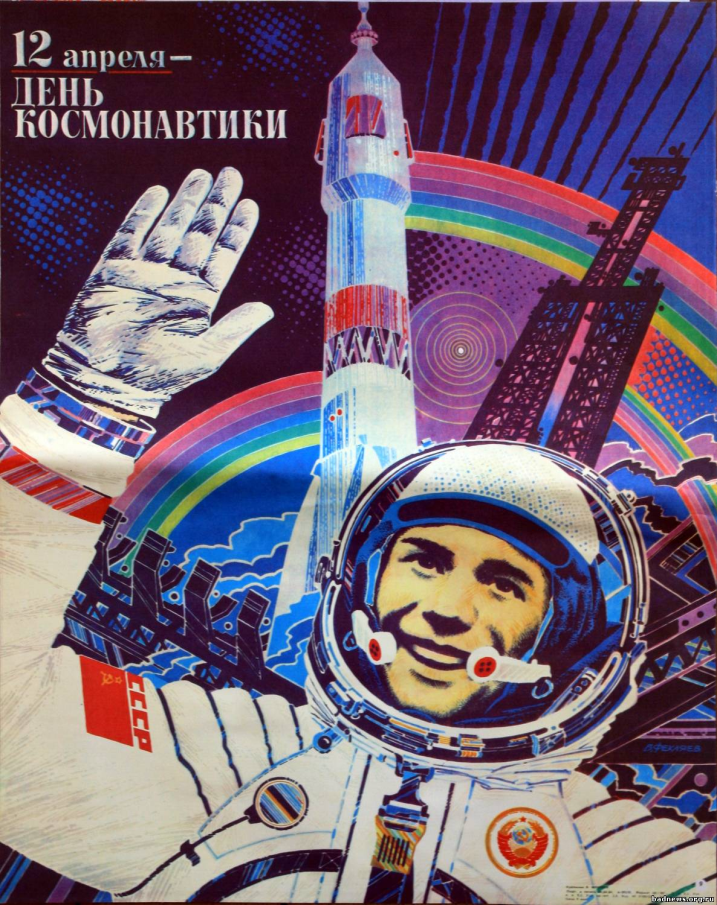 -25-Список литературыГубарев, В. Ложь и правда о Юрии Гагарине / Владимир Губарев // Природа и человек. Свет. – 2004. - №5. – С. 62-63. Легенды о полетах и гибели Юрия Гагарина.Губарев, В. Они были первыми / Владимир Губарев // Природа и человек. Свет. – 2007. - №4. – С. 34-35.Первушин, А. «Задачу выполнил. Гагарин» / Антон Первушин // Наука и жизнь. – 2011. - №3. – С. 3-14. Газета культурных новостей. Малина Киржачская №1(12) 7 марта 2014 года.Т.И.Тонтарун. Я познаю мир: Дет.энцикл: Космос /М.: ООО «Издательство АСТ – ЛТД», -448 с.-